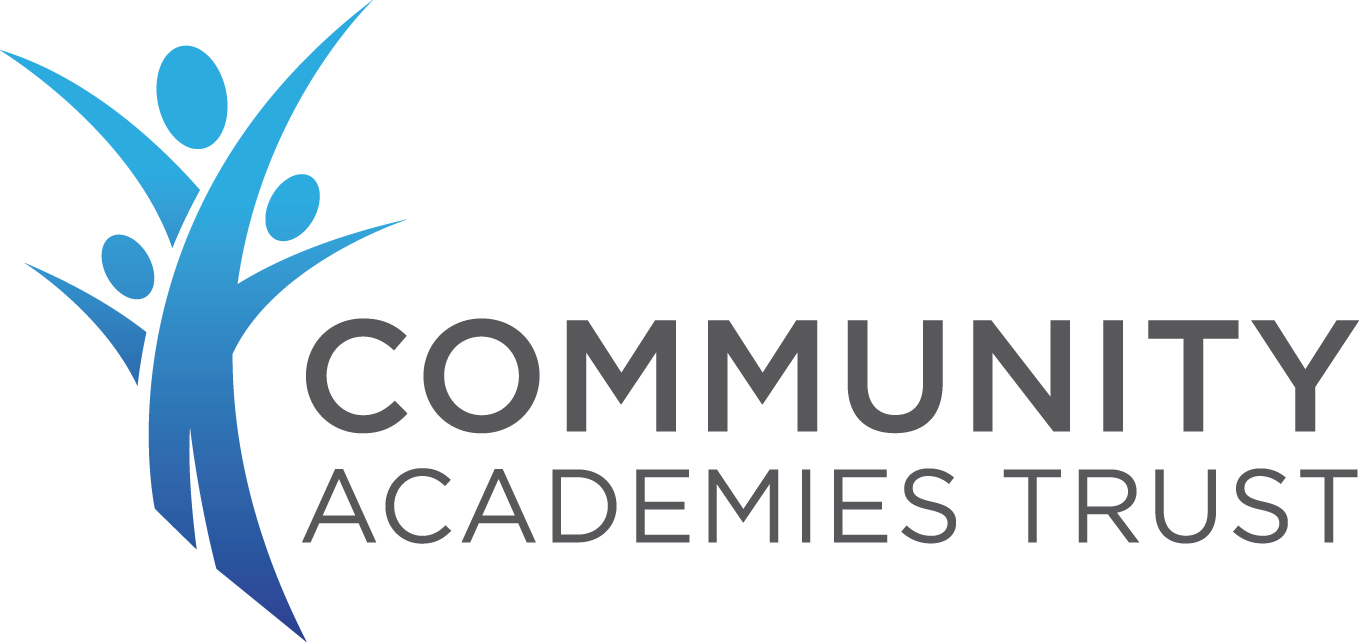 Scheme of Financial DelegationDecember 2016DefinitionsBoard of Directors (B): statutorily responsible for finances of trustAccounting Officer (AO): statutorily responsible to Parliament for finances of trust, regularity, probity & value for moneyDirector of Education (DoE): Champion of standards. Challenges HOS and LGB on financial choices made. Gets deeply involved  when something goes wrong.Finance Director (FD) : Trust’s Chief Financial Officer, technical and leadership role, ensuring sound and appropriate financial governance and delivery of accounts.Hub Governing Body (HGB): no financial responsibility unless LGB disbanded – school in Special Measures or financial deficit with no recovery plan – in which case takes over LGB responsibilitiesLocal Governing Body (LGB): in a well run school able to use school budget to make choices in conjunction with HOS. Key in budget setting and monitoringHead of School (HOS): in a well run school able to use school budget to make choices in conjunction with LGBSchool Business Manager (SBM): in a well run school has authority delegated from the HOSBudget Holder (BH): controls budget in their area of responsibilityBBoard of DirectorsAOAccounting OfficerDOEDirector of EducationFDFinance directorLGBLocal governing BodyHOSHead of SchoolBHBudget HolderBudget & AccountsSet annual balanced budget Review and approve individual and consolidated budget and set overall strategy as regards holding of reserves and school contributions to central costsAO, DOE & FD review budgets presented by LGB and present their recommendations to the FCAO, DOE & FD review budgets presented by LGB and present their recommendations to the FCAO, DOE & FD review budgets presented by LGB and present their recommendations to the FCRecommend balanced school budget that should be presented to BoardPrepare budget for school in accordance with school improvement priorities and take to LGB. Advice on preparation to be sought from CAT Finance teamPrepare budget for their budget responsibilities only and submit to HOSSchool in deficit or setting a deficit budget when all school reserves taken into accountReview and approve the deficit recover plan. Review termly progress reportsRecommend to directors that deficit recovery plan should be approved and review termly reportsRecommend to directors that deficit recovery plan should be approved and review termly reportsReview appropriateness of deficit recovery plan. Recommend to directors that deficit recovery plan should be approved and review termly reportsRecommend deficit recovery plan to Board. Review school’s progress through termly reportsPrepare deficit recovery plan with support from CAT finance team and DOE. Prepare termly reports and report any concerns to the FDBudget monitoringReview termly budget monitoring reports for the trust and individual schoolsReview monthly budget monitoring reports for the trust and individual schoolsReview monthly budget monitoring reports for the trust and individual schoolsPrepare monthly budget monitoring reports for the trust and individual schools and present to directorsReview termly monitoring reports for individual schoolsPrepare monthly monitoring reports with support from CAT finance teamManage spend within the budget set and review at least termlyChange budget in year – within original budget envelope set.Changes to individual school budgets made by LGB are reported to Board.Changes that are within the budget envelope agreed by directors are reported to the FD, AO and DOE. Changes that are within the budget envelope agreed by directors are reported to the FD, AO and DOE. Changes that are within the budget envelope agreed by directors are reported to the FD, AO and DOE. FD to produce termly report for BApprove changes to budget in year as long as the school remains within the overall budget set and approved by directors. HOS reports changes under their limit and LGB approve changes over HOS limitRecommend changes in line with school improvement plan and model financial implications. Approve changes up to £5,000 (budgets <£1m) £10,000 (budgets > £1m) and recommend larger changes to LGBChange budget in year which would result in an individual school spending more than originally budgetApprove any changes to a school budget that would result in the overall budget position of the trust deteriorating by more than £100,000. Receive reports from AO on changes to budgets that result in the budget position of the trust overall deterioratingAO, DOE and FD review changes in budgets that would result in the overall budget position of the trust deteriorating.AO Approves changes up to £100,000 and recommend to B over that amountAO, DOE and FD review changes in budgets that would result in the overall budget position of the trust deteriorating.AO, DOE and FD review changes in budgets that would result in the overall budget position of the trust deteriorating.Scrutinise the HOS proposal and recommend to AO, DOE and FD where LGB consider appropriate.Recommend to LGB that they ask for permission to make changes to budget that result in the budget position of the school deteriorating from the position set at the start of the yearApprove Annual Accounts and EFA returns by appropriate deadlinesReview and ApproveApprove and ensure submitted by relevant deadlinesPrepare and approve where required. File all statutory financial  documentsAppoint auditorsMembers appoint. Board recommendRecommendProcure, produce reports for AC & RecommendBBoard of DirectorsAOAccounting OfficerDOEDirector of EducationFDFinance directorLGBLocal governing BodyHOSHead of SchoolBHBudget HolderIncomeSet a remissions and charging PolicyReview and approve CAT standardPrepare CAT standardImplement Debt recovery policyReview and approve CAT standardPrepare CAT standardImplementAccept customer as a suitable person or business to have on site, to sponsor or advertise in school publicationsProvide guidance to HOS on requestReceive HOS reportApprove (can delegate to SBM)Enter into leases or licences of over 1 yearApprove Recommend course of action to AOReview HOS recommendation and recommend to AO & FDRecommend that lease or licence should be entered intoRaise sales invoice within 30 days Responsible for (can delegate)Issue credit noteAuthorise over £1000Up to £1000Up to £100 per customer per annumWrite off debtApprove  over £1,000. NB over £45,000 must be approved by EFAApprove up to £1000Recommend course of action to AOReview HOS recommendation and recommend to AO & FDUp to £100 per customer per annum. Recommend over that amountBBoard of DirectorsAOAccounting OfficerDOEDirector of EducationFDFinance directorLGBLocal governing BodyHOSHead of SchoolBHBudget HolderBankReconciliation of main bank accountReview monthly reportsPrepare Monthly reconciliations and reportsReconciliation of any other bank accounts heldReview monthly reconciliations (can delegate to a SBM who does not carry out reconciliations)Making payments using banking softwareApprove bank signatories and limitsRecommend Bank signatories and limitsSetting up standing orders or direct debitsApprove over £1,000 and up to EFA limitsApprove up to £1,000Cash positionReceive report on cash positionPrepare report on cash position termlyOperate Petty Cash account/ School FundApprove limits by schoolReview transactions and reconciliation annually. Recommend individual school limitsDelegate operation to staff in school and have an overviewBBoard of DirectorsAOAccounting OfficerDOEDirector of EducationFDFinance directorLGBLocal governing BodyHOSHead of SchoolBHBudget HolderPurchasingPlacing an order or entering into a contractOver £40,000Up to £40,000 and within budgetUp to £10,000 (Budgets over £1,000,000) £5000 (Budgets up to £1,000,000) and within budget. Secondary up to £5,000 can be authorised by SBM and Primary up to £2,000.HOS can authorise all orders/ invoices for catering provision or exam fees.Up to £1,000 and within budgetEntering into a contract or lease of over 1 yearApprove over £10,000 total valueReview before signature all contracts under £10,000 total valueSign all contracts over 1 year irrespective of valueMaintain a contracts register in school. Recommend contract to DOE Authorising an invoice as payable as goods or services are received, suitable and priced as orderedOver £1,000.In Secondary up to £5,000 can be authorised by SBM, in Primary up to £2,000 can be authorised by SBMUp to £1,000Making a payment from a school petty cash account/ School FundUp to £1,000. Can delegate payments up to £150 to other staff in school (SBM up to £1,000)Using the school/ Trust charge cardUp to £5000 per monthUp to £5000 per month (can be delegated to central team)Up to £5000 per month. Approve spend by budget holders/ finance staff in schoolUp to £1,000 per monthBBoard of DirectorsAOAccounting OfficerDOEDirector of EducationFDFinance directorLGBLocal governing BodyHOSHead of SchoolBHBudget HolderStaffingPay & Performance managementApproval of whole Trust Pay Policy, pay scales and benefits. Set the pay ranges of HOS at each academy. Performance management of AO & DOEPerformance management of FDHOS performance management in conjunction with LGBCentral team performance management below director levelHOS performance management in conjunction with DOE as independent advisorTeacher and support staff performance management in schoolAppointment, variation of contract, dismissals, secondments or transfers of staffCEO, DOE and FDAppoint HOS and leadership scale posts in schools; SLT of CAT; discretion to source substitute governor to be involved in recruitment if none available from LGB.Staff in central teamRecommendation to DOE as to appointment of HOS and staff on the leadership scale. Provide governor to be on interview panel for teaching staff. If none available refer to DOE to find substitute.Appoint Teaching and support staff in school below leadership scale. Provide opportunity for a member of the LGB to be involved in all teacher interviews. Educational support staff can be delegated to SLT/ head of dept and non-educational support staff to SBM/ Facilities ManagerAuthorisation of expense claimsFor AO the FD signs monthly expenses and report to BDOE and FDHOSStaff in central team. Teaching and support staff in school. Can delegate to SBM where in postBBoard of DirectorsAOAccounting OfficerDOEDirector of EducationFDFinance directorLGBLocal governing BodyHOSHead of SchoolBHBudget HolderAuthorisation of overtime or supply paymentsStaff in central team. Teaching and support staff in school. Can delegate to SBM where in postStaff severance payments, compensation payments or ex gratia paymentsOver £10,000. NB over £50,000 non- contractual and all ex gratia payments require EFA approvalApprove up to £10,000BonusesApprove Bonus Policy and approve all bonuses awarded in line with PolicyApprove award of TLR 3 BBoard of DirectorsAOAccounting OfficerDOEDirector of EducationFDFinance directorLGBLocal governing BodyHOSHead of SchoolBHBudget HolderAssetsInventoryReview annuallyMaintain an inventory of assets held in schoolInvestmentsAgree an investment policyImplement investment policyAcquiring or disposing of freehold land or buildingsWith prior EFA approvalDisposalReview all sales or disposals over £10,000Approve sale or disposal over £10,000Approve sale or disposal up to £10,000Approve sale or disposal up to £1,000 valueBBoard of DirectorsAOAccounting OfficerDOEDirector of EducationFDFinance directorLGBLocal governing BodyHOSHead of SchoolBHBudget HolderProbityInternal AuditAppoint internal auditor. Direct priorities and receive reports.Whistleblowing PolicyApproveReceive reportsReceive reportsRisk ManagementReview key risks and measures implemented to mitigateIdentify & implement measures to mitigateIdentify & implement measures to mitigateInsuranceReview Insurance arrangementsProcure appropriate insurance for the Trust